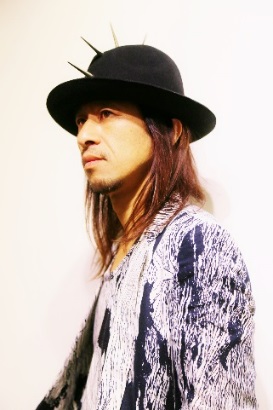 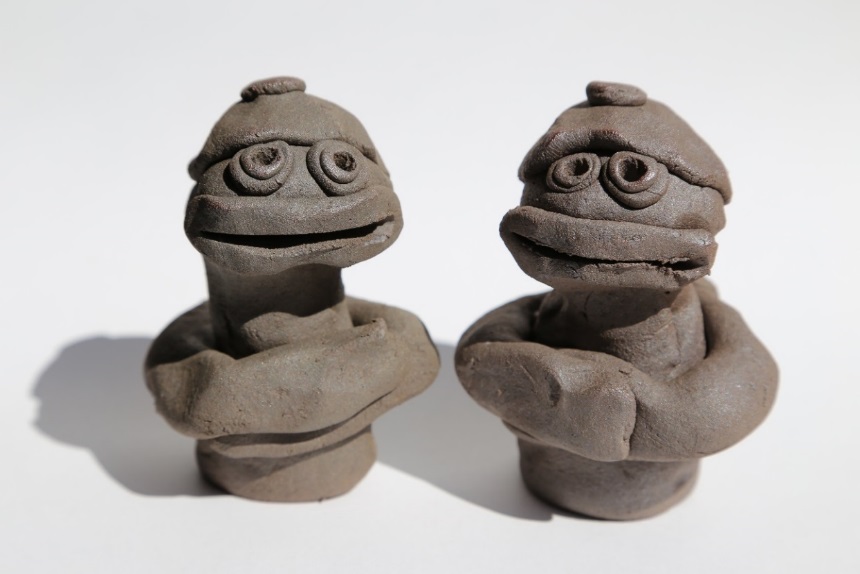 氏　名（ふりがな）所　属連絡先（携帯電話等）配慮の有無備　考有(　　　　　  )・ 無有(　　　　　  )・ 無有(　　　　　  )・ 無有(　　　　　  )・ 無